§805-A.  Exceptions1.  Dissemination of certain information.  This chapter does not preclude dissemination of intelligence and investigative record information that is confidential under section 804 by a Maine criminal justice agency to:A.  Another criminal justice agency;  [PL 2023, c. 235, §3 (NEW).]B.  A person or public or private entity as part of the criminal justice agency's administration of criminal justice or the administration of civil justice by the Department of the Attorney General or a district attorney's office;  [PL 2023, c. 235, §3 (NEW).]C.  A person accused of a crime or that person's agent or attorney for trial and sentencing purposes if authorized by:(1)  The responsible prosecutorial office or prosecutor; or(2)  A court rule, court order or court decision of this State or of the United States.As used in this subsection, "agent" means a licensed professional investigator, an expert witness or a parent, foster parent or guardian if the accused person has not attained 18 years of age;  [PL 2023, c. 235, §3 (NEW).]D.  A federal court, the District Court, Superior Court or Supreme Judicial Court or an equivalent court in another state;  [PL 2023, c. 235, §3 (NEW).]E.  A person or public or private entity expressly authorized to receive the intelligence and investigative record information by statute, executive order, court rule, court decision or court order.  "Express authorization" means language in the statute, executive order, court rule, court decision or court order that specifically speaks of intelligence and investigative record information or specifically refers to a type of intelligence or investigative record; or  [PL 2023, c. 235, §3 (NEW).]F.  The Secretary of State for use in the determination and issuance of a driver's license suspension.  [PL 2023, c. 235, §3 (NEW).][PL 2023, c. 235, §3 (NEW).]2.  Record of complaint.  On request to a Maine criminal justice agency under the Freedom of Access Act, a person is entitled to receive one copy of a complaint made by that person. The criminal justice agency may not charge a fee for a copy of a complaint provided under this subsection.[PL 2023, c. 235, §3 (NEW).]SECTION HISTORYPL 2023, c. 235, §3 (NEW). The State of Maine claims a copyright in its codified statutes. If you intend to republish this material, we require that you include the following disclaimer in your publication:All copyrights and other rights to statutory text are reserved by the State of Maine. The text included in this publication reflects changes made through the First Regular and First Special Session of the 131st Maine Legislature and is current through November 1. 2023
                    . The text is subject to change without notice. It is a version that has not been officially certified by the Secretary of State. Refer to the Maine Revised Statutes Annotated and supplements for certified text.
                The Office of the Revisor of Statutes also requests that you send us one copy of any statutory publication you may produce. Our goal is not to restrict publishing activity, but to keep track of who is publishing what, to identify any needless duplication and to preserve the State's copyright rights.PLEASE NOTE: The Revisor's Office cannot perform research for or provide legal advice or interpretation of Maine law to the public. If you need legal assistance, please contact a qualified attorney.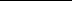 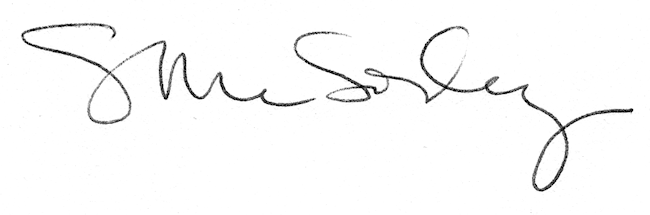 